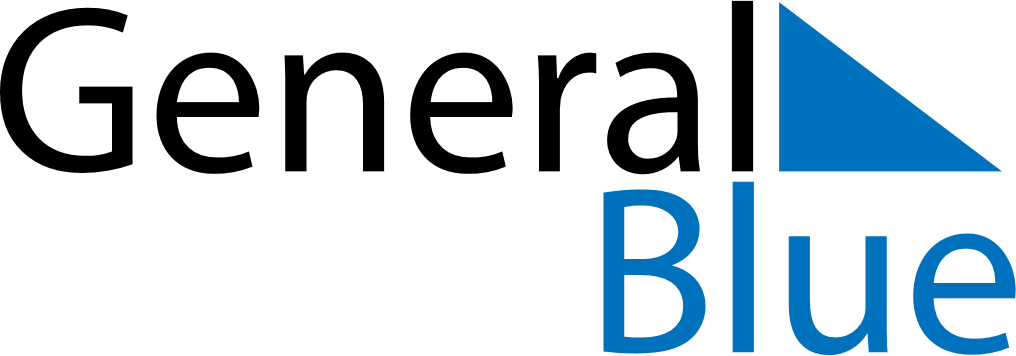 September 2025September 2025September 2025September 2025MexicoMexicoMexicoMondayTuesdayWednesdayThursdayFridaySaturdaySaturdaySunday12345667891011121313141516171819202021Independence Day22232425262727282930